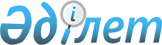 О проекте Указа Президента Республики Казахстан "Об изменении границ города Алматы"Постановление Правительства Республики Казахстан от 26 марта 2001 года N 383

      В соответствии со статьей 10 Закона Республики Казахстан Z934200_ "Об административно-территориальном устройстве Республики Казахстан" от 8 декабря 1993 года Правительство Республики Казахстан постановляет: 

      Внести на рассмотрение Президента Республики Казахстан проект Указа Президента Республики Казахстан "Об изменении границ города Алматы". 

 

     Премьер-Министр  Республики Казахстан     

                                Указ 

                     Президента Республики Казахстан 



 

                   Об изменении границ города Алматы 



 

      В соответствии с представлением Правительства Республики Казахстан, подготовленным согласно статье 9 Закона Республики Казахстан Z934200_ "Об административно-территориальном устройстве Республики Казахстан" от 8 декабря 1993 года, и учитывая мнения представительных и исполнительных органов города Алматы и Алматинской области, постановляю: 

      1. Изменить границы города Алматы, включив в городскую черту часть земель Карасайского района Алматинской области (согласно приложению) общей площадью 158,4 гектара.     2. Настоящий Указ вступает в силу со дня опубликования.     ПрезидентРеспублики Казахстан                                                       Приложение                                              к Указу Президента                                              Республики Казахстан                                             от _______ N _______                           Экспликация                 части земель Алматинской области,        передаваемой в административные границы города Алматы___________________________________________________________________________ N !Наименование!Всего!                    в том числеп/п!   района   ! (га)!___________________________________________________   !            !     !пашня!в том числе!многолетние!пастбища!итого   !            !     !     !орошаемая  !насаждения !        !сельско-        !            !     !     !           !           !        !хозяйственных   !            !     !     !           !           !        !угодий___________________________________________________________________________ 1 !      2     !  3  !  4  !     5     !     6     !    7   !     8___________________________________________________________________________ 1  Карасайский  158,4  71,5    37,8        51,1       6,3       128,9___________________________________________________________________________продолжение таблицы_______________________           в том числе      !_______________________!лесополосы !  прочие   !_______________________!     9     !    10     !_______________________!   5,0     !   24,5    !_______________________!       (Специалисты: Цай Л.Г.,                   Мартина Н.А.)     
					© 2012. РГП на ПХВ «Институт законодательства и правовой информации Республики Казахстан» Министерства юстиции Республики Казахстан
				